Join like minded people who care about Improving the Lives of Others and Making the World a Better Place, whilst having Fun.Together we can do so much more!ROTARY HAS CHOSEN TO ENSURE THE NATURAL WORLD IS GROWING NOT SHRINKING ON OUR PLANETIf you would like to learn more about Rotary email kate.rotary1090@gmail.com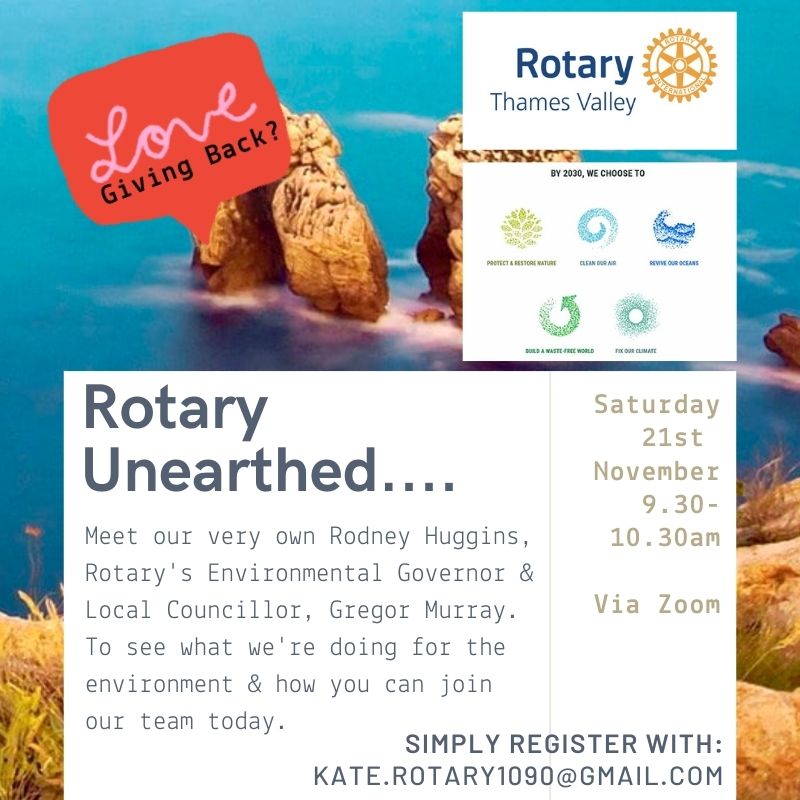 